Mobilità Erasmusplus per tesi all’estero a.a..................Scuola di Scienze del Farmaco e dei Prodotti della SaluteIl/La  sottoscritto/a ....................................................................................................................................dichiara  che lo studente .................................................................... è idoneo per  svolgere la  tesi all’estero  nel  1°   o     2°     SEM presso la seguente sede:......................................................................................................................................................... Data 								Firma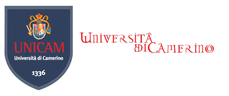 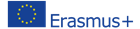 